Календарно-тематическоепланирование по русскомуязыкудля 6 класса(очно-заочная и заочная форма обучения)2019 - 2020 учебный годУчебник:Русский	язык:	учебник	для	6	класса	общеобразовательных	учреждений/	М.Т.	Баранов,	Т.А.Ладыженская, Л.А. Тростенцова и др.; М.: Просвещение, 2008 г.Домашнее задание (№№ упражнений и их объем) дается в качестве рекомендации в соответствии с изданием учебника. Если года изданий не совпадают, выполняйте упражнения по материалам параграфов.При изучении учебных тем учащийся может использовать дополнительные учебные пособия, в том числе задания в приложениях.Контроль знаний осуществляется в письменной форме в виде тестовых и проверочных работ, диктанта с грамматическим заданием, комплексного анализа текста, а при необходимости - дополнительного опроса в устнойформе.ПриложенияПамятка "Как писать сочинение"Приступать к работе над сочинением по литературному произведению можно только после его внимательного (лучше неоднократного) прочтения.Выбор темы сочинения зависит от твоих симпатий, вкусов, отношения к героям произведения.План сочинения должен включать в себя 3 пункта: вступление, основную часть и заключение.3.Во вступлении ты можешь обосновать выбор темы, обозначить проблемы (в форме вопросов или утверждений), которые тебе предстоит раскрыть в основной части сочинения. В заключении необходимо сделать выводы, ответить на те вопросы, которые ты сформулировал во вступлении.Если ты решил выбрать эпиграф к своему сочинению, знай, что эпиграф – это краткое изречение, взятое из литературных источников, отражающее ведущую мысль, характер темы.5.Чтобы	подтвердить	свои	мысли,	используй	цитаты	–дословные выдержки изтекста.6.Твоя письменная речь (как и устная) должна быть связной, а это значит, что каждое следующее предложение должно продолжать мысль, изложенную в предыдущем, и грамотной.Памятка "Как подготовиться к написанию изложения"Прежде чем приступить к написанию изложения, нужно предварительно подготовиться. Существуют основные этапы подготовки к изложению:1.2.Первоначально прочтитетекст.При подготовке к изложению обязательно нужно выяснить значение непонятных слов (для этого можно воспользоваться толковым словарѐм).5.6.7.Определите основную мысль текста. Найдите слова, словосочетания или предложения, при помощи онараскрывается.Определите тип речи (описание, повествование,рассуждение).После этого нужно разделить текст на смысловые части и озаглавить каждую из них (у вас получится планизложения).8.  Выполните языковой анализ текста,то есть понаблюдайте за тем,какие используетхудожественно-изобразительные средства(метафоры, сравнения, эпитеты) автор текста.9.  Прочитайте текст ещѐраз.Примерные контрольные работы по русскому языкуКонтрольная работа № 1Выполните задания теста 1 – 18.1. В каком слове букв больше, чемзвуков?1) Лестница2) Съѐмка3) Семья4) Заяц2. В каком ряду в обоих словах пропущена безударная проверяемая гласнаякорня?1) Б..лкон,выр..сла6. Изданного предложения выпишите слово (слова), в котором (в которых) все согласные звукизвонкие.Мелка река, да круты берега.4) Вода в озере почти не шевелилась,а берега густо заросли камышом. 15.В какомпредложении знаки препинаниярасставлены неправильно?1) «Что вам угодно,батюшка?»-спросилаона.сквозь стекло.16. Выпишите предлог(предлоги)изпредложенияНизко над водой около берега на ветке лозняка сидел зимородок.17. В каком предложении вместо слова ОДЕТЬ нужноупотребить словоНАДЕТЬ?1) На улице холодно,оденьсяпотеплее.2) Помоги одеть сестрѐнку,пожалуйста.3) На урок физкультуры я одеваю футболку ишорты.4) Суок одели так же,как куклу наследникаТутти.18. В каком предложении знаки препинания расставленынеправильно?1) Мобильный телефон–очень важноеизобретение.2) Спи моя радость,усни!3) В пятом классе мы изучали некоторые части речи:имясуществительное, имя прилагательное,глагол.4) Туман быстро рассеялся,растаял.Спишите текст, вставляя пропущенные буквы, раскрывая скобки и расставляя пропущенные знаки препинания. Выполните задания 19 –(1)Лето зам..чательная п..ра. (2) Если пойдѐш.. в лес, тут же найдѐш.. п..лянку гр.. бов. (3) Соб..рѐш.. гр..бы сдела.. ш.. несколько ш..гов - и вот она, красн..я, спел..я з..мл..ника! (4) Вдоволь наеш..ся спелых сладких яг..д встан..ш.. чтобы идти дальше – захоч..т..ся нарвать разных кр..сивых цв..тов, которых летом в л..су видимо-невидимо. (5) Вот так и пров..дѐш.. целый день в л..су, на пр..роде, и вернѐш..ся д..мой с цел..ми руками л..сных д..ров.19. Напишите номер предложения, в котором сказуемоевыраженоименемсуществительным.20. Напишите, какими членами предложения являютсяоднородные члены в предложении(3).21. Выпишите из текста слово (слова) с чередующейсябезударной гласной вкорне.22. Напишите небольшое (9 – 12 предложений) сочинение натему«Моѐ любимое время года».Контрольная работа № 2по теме «Лексика. Фразеология»Выполните задания теста.А1. Какой фразеологизм имеет значение «хвастаясь, обманывать кого- либо, создавать видимость»?1. мерить на свойаршин2. мутитьводу3. выносить сор изизбы4.	пускать пыль вглазаА2. Какое слово является многозначным?1. кровать2. километр3. башмак4. бакенА3. В каком словосочетании есть профессионализм (профессиональное слово)1. красивоеплатье2. кухонныйнож3. большоезубило4. морскаяводаА4. Какое словосочетание содержит слово в переносном значении?1. острыйязык2. правильныйответ3. яркоепламя4. горячиеуглиА5. В каком предложении есть антонимы?1. Тише едешь,дальшебудешь.2. Яблочко от яблоньки недалекопадает.3. Мелка река,да крутыберега.4. Тяжело в учении,легко вбою.А6. В каком предложении есть диалектизм (диалектное слово)?1. В летний борщ хорошо добавить свекольнуюботву.2. В марте в лесу появились первыепроталины.3. Отец с сыном натянули бахилы и отправились впуть.4. Рисунки акварелью передают тончайшие оттенкисвета.А7. Какое из устаревших слов является архаизмом ?1. кольчуга2. лапти3. боярин4. ланитыА8. В каком предложении встречается фразеологизм?1. Кузьмич гордился что,заткнул за пояс всех своихсоперников.2. С еловой ветки мне на голову упалснег.3. Петя,засучив рукава,достал из водыкарася.4.	В чистой воде озера хорошо былорыбам.А9. В каком предложении есть синонимы?1. Готовь сани летом,а телегузимой.2. Стынет осинка на солнышке,зябнет вжару.3. Каков разум,таковы иречи.4. Гусь свинье нетоварищ.А10. Какое из устаревших слов является историзмом?1. чело2. светец3. перст4. устаА11. Какое слово является неологизмом?1. телек2. аккорд3. саммит4. спутникА12. Укажите верное толкование слова ПУНКТИРНЫЙ1. прерывающийся2. аккуратный,точный3. точечный4. местныйВ1. Из данного предложения выпишите фразеологизм Я солгал, но меня быстро вывели на чистую воду.В.2 Из данного предложения выпишите слово, которое имеет омонимыДедушка принес дрова и затопил печь.В3. Из данного предложения выпишите заимствованные слова Вернувшись в лагерь, мы узнали,что наши коллеги на востоке уженесколькодней блуждают по дикой горной пустыне.С1. Напишите небольшое сочинение о роли фразеологизмов в языке.Контрольная работа № 3по теме «Словообразование. Орфография»Часть 1Выполните задания теста.1) Укажите ряд однокоренных слов: а)проводить,водный,водитель; б) взнос, носовой,переносица; в) обезлесить, лесник,лесной; г) заречье, речь, речной.2) Выделите слово, в котором приставка обозначает отсутствие чего-либо.а)просмотреть;	в)рассмотреть;б)бездумный;	г)влететь.3. Отметьте слово, которое образовано суффиксальным способом:а)подмосковный;б)пришкольный;в)объездчик;г)подъезд;д)выспаться;2) Найдите слова,образованные бессуффиксным способом:а)нарукавник;г)надпись;б)испытать;д)пристроить.в)переспросить;3) Укажите способ образования слов(найдите соответствия) 1)нагрузка,подписка,известие; 2)больной;3)беспокойный:а) суффиксальный; б) приставочно-суффиксальный;в) переход из одной части речи в другую; г)приставочный; д) бессуффиксный.4) Определите ряды слов,образованных способомсложения:а)создавать,бессердечный;г)водолаз,преимущество;б)неприятель, лесовод; д) кинотеатр,вездеход; в) грязелечебница, сухофрукты.5) Выделите ряд,в котором последовательность образования слов указана неправильно:а) старый - старина - старинный; б) письмо -письменный - письменность; в)резать - резка -резной.6). Выполните морфемный и словообразовательный разборы слов:Добежать, десантник, подберезовик, сотрудник, сверхмощный, столовая.Часть 2Выполните задания теста.1. В каком варианте ответа указаны ряды,в которых пропущенытолько безударные гласные корня,проверяемыеударением?А. сокр..щать, взб..раться,приг..ратьБ. пом..риться, тр..сина, укр..шение В. изв..ниться,подск..зать, ст..рпетьГ. зар..ждение, д..лина,р..стение 1)А,Б2)В,Г	3)Б,В4) А, Г2.Найдите слово с пропущенной чередующейсягласной. 1) р..створ2)ск..сить3)р..сстелить4)заг..рать3.В каком слове на месте пропуска пишется букваА? 1) уг..ревший2)отл..жить3)прил..гать4)выр..сла4. В каком слове на месте пропуска пишется букваЕ?1) пр..брежный2)пр..лечь3)пр..возносить4)пр..коснуться5. В каком ряду во всех словах пропущена букваЕ?1) пр..огромный,пр..вокзальный,пр..помнить2) пр..пятствие,пр..одолеть,пр..творитьмечту3) пр..зирать ложь,пр..гласить,пр..городный4) пр..быть в город,пр..своить,пр..подавать6. В каком варианте ответа указано слово,где пропущена буква И?А.пр..дорожныйВ.небез..звестныйБ.без..скусныйГ.пр..готовить4) Б, Г1)А,В2)В,Г3) А, Г7. В каком варианте ответа указаны ряды,в которых пропущена одна и та жебуква?А. пред..стория, сверх..нтересный, раз..скать Б. бе..вкусный,не..дешний, бе..брежныйВ. приг..рать, прик..снуться, предл..житьГ. пред..явить, с..уметь, об..яснить 1)А,Г4) Б, Г2)Б,В	3) А, Б8. Найдите ошибку в написании сложногослова.1) мореплаватель2)путепровод3)баснеписец4)местожительство9. Строение какого слова соответствует схеме: ¬ ∩ ^ ^□?1) расстелил2)придумать3)связный4)приморский10. Как правильносказать?1) СМИ сообщила оземлетрясении.2) СМИ сообщил оземлетрясении.3) СМИ сообщили оземлетрясении.4) СМИ сообщило оземлетрясении.Часть 3Спишите, вставляя пропущенные буквы и раскрывая скобки, расставьте недостающие знаки препинания.Напротив дома, в к..тором ж..л Кешка, ст..ял высокий з..бор. За ним лязгали м..шины ш..пела электр..сварка. А в..ч..рами пр..жекторы, укр..плѐнные на ст..лбах, вр..зались тугими луч..ми в землю, будто плавили еѐ. За з..бором была глубок..я яма – к..тл..ван. До дна ямы (не)д..ставали даже экск..ваторы; р..бочие пдн..мали землю л..бѐдками. Вот туда, на сам..е дно к..тл..вана, и св..тили пр..жекторы. Р..бята пр..выкли к ям.. за з..бором и пер..стали заглядывать в щели.Контрольная работа № 4по теме «Имя существительное»А1. В каком ряду в обоих словах пропущена одна и та же буква?1) в племен.., удеревн..2) на плать.., вакадеми..3) кулич..м,камеш..к4) совоч..к,сапож..кА2. В окончании какого имени собственного пишется буква Е?1) столицаБолгари..2) лицоМари..3) позвонилДарь..4) говорил оВасили..A3. С каким существительным НЕ пишется раздельно?1) (не)вольник2) (не)эпитет3) (не)известность4) (не)равнодушиеА4. С каким существительным НЕ пишется слитно?1) (не)домогание2) (не)правда,аложь3) (не)ветер4) (не)птицаА5. От какого слова образуется имя существительное со значением профессии, рода деятельности с суффиксом -ЩИК-?1) резать2) разносить3) пулемѐт4) паромА6. В каком ряду в обоих словах пропущена одна и та же буква?1) ключ..к,замоч..к2) грибоч..к,шарф..к3) карандаш..к,понч..к4) гвозд..к,цветоч..кА7. В каком слове выделенная буква обозначает твѐрдый согласный звук?1) Рейд2) шимпанзе3) акаДемик4) СессияА8. Укажите пример без речевой ошибки.1) далѐкаяЛимпопо2) позвонил капитанСиницына3) подпись ЛеонидаШмидт4) справедливыежюриПрочитайте текст и выполните задания В1—ВЗ и С1.(1) Служба на многих маяках напоминает жизнь Робинзона Крузо. (2)Большую часть смотритель маякапроводит в полном уединении. (3) И в быту, и в работе приходится рассчитывать только на своисилы.В1. Выпишите из текста разносклоняемое имя существительное.В2. Запишите способ образования слова «служба» из предложения (1).ВЗ. Выпишите из текста несклоняемое имя существительное.С1. Напишите продолжение текста (3-4 предложения).Приложение № 2.Склонение числительных, обозначающих целые числа Склонение числительного одинСклонение числительных два, три, четыреСклонение числительных сорок, девяносто, сто.Склонение числительных от пятидесяти до восьмидесяти, от пятисот до девятисот, двести, триста, четырестаСклонение числительного полторастаСклонение составных числительных, обозначающих целое числоСклонение дробных числительных.Склонение  собирательных числительных.Склонение числительных двое? трое, четвероСклонение числительного оба, обеТ.Склонение порядковых числительных.В составных порядковых числительных склоняется только последнее слово:Склонение местоимений.Склонение личных местоимений.Склонение возвратного местоимения себя.Падежи	МестоимениеИ.п.	_Р.П.	себяД.п.	себеВ.п.	себяТ.п.	собойП.п.	(о) себеСклонение вопросительных и относительных местоимений.Примечание. Вопросительные и относительные местоимения какой, который, чей изменяются по падежам, числам и родам и склоняются, как прилагательные.Склонение неопределенных местоимений.Неопределенные местоимения изменяются по типу тех, от которых они образуются.Неопределенные местоимения кто-то, что-то, кто-либо, что-либо, кто- нибудь, какая-нибудь, сколько-то, сколько-нибудь и др. Изменяются как вопросительные и относительные местоимения, при этом окончания у местоимений с суффиксами -то, - либо, -нибудъ появляются внутри слова перед суффиксом: кому-то, перед кем-то, какому-нибудь.Местоимение некто имеет только одну форму именительного падежа: Жил некто человек безродный.Местоимение нечто имеет две формы - именительного и винительного падежей: Произошло нечто (и.п.) непредвиденное. Я увидел нечто (в.п.) неожиданное.Местоимение несколько изменяется, как местоимение сколько. Склонение отрицательных местоимений.Отрицательные местоимения образовались от вопросительных прибавлением частиц не и ни и склоняются так же, как те, от которых они образованы. Местоимения некого и нечего не имеют формы именительного падежа.Склонение притяжательных местоимений.Притяжательные местоимения изменяются по падежам, числам и родам и склоняются, как прилагательные.Склонение указательных местоимений.Указательные местоимения тот, этот, такой, сей изменяются, как полные прилагательные. Местоимение таков изменяется, как краткое прилагательное. Местоимение столько склоняется, как вопросительное местоимение сколько.Склонение определительныхместоимений.Определительные местоимения каждый, иной, любой, другой, всякий, всяческий изменяются, как полные прилагательные.Употребление наклонений глагола.Глаголы одного наклонения иногда употребляются в значении другого, например, см. таблицу.1. Изъявительное наклонение взначенииповелительного:а) употребляется для выражения приглашения собеседника совершить совместные действия (форма 1 лица ед. и мн. числа);б) форма 3 лица ед. и мн. числа настоящего или будущего простого времени употребляется для выражения просьбы, пожелания в сочетании со словами пусть, пускай, да.2. Условное	наклонение	в	значенииповелительного3.Повелительное	наклонение	в	значенииусловного4.	Неопределенная форма в значении повелительного наклонения для выражения резкого приказанияИдем напрогулку!Идемте напрогулку!Пусть он пишет!Пускай онипридут!Да здравствуетнашаРодина!Ты быотдохнул немного.Знай я о приезде брата,пришел бы домой пораньше!Встать! Всем идти за мной!Контрольный тест 5.Обведите номера правильных ответов1. Имя прилагательное имеет морфологическийпризнак:1) собственное/нарицательное;2) качественное,относительное,притяжательное;3) краткаяформа;4) падеж;5) лицо.2. Качественные именаприлагательные:1) обозначают такой признак предмета,который не может быть в предмете в большей илименьшейстепени;2) обозначают такой признак предмета,который может быть в предмете в большей или меньшейстепени;3)обозначают принадлежность чего-либо лицу или животному.3. Относительные именаприлагательные:1) имеют краткуюформу;2) имеют степенисравнения;3) обозначают материал,из которого сделанпредмет.4. Качественным является имяприлагательное:1) беловатый;2) кожаный;3) староватый.5. Относительным является имяприлагательное:1) вчерашний;2) коллекционный,6. Притяжательным является имяприлагательное:1)сибирский;2) верблюжий;3) отважный.7. Форма превосходной степени сравнения имениприлагательного образуетсяспомощью суффикса:1) -ше;2) -айш;3)	-е.8. Прилагательные в форме сравнительнойстепени:1) наилучший;2) достойнее;3)менее подвижный.9. Прилагательные в форме превосходнойстепени:1) хуже;2) самыйвысокий;3) сильнейший.10. Допущена ошибка вслове:1) могучь;2) сушь;3) дачь;4)ножь;слышишь.11. Буква О пропущена в окончанииприлагательного:1) (к)больш...мупразднику;2) (с)хорош...мдругом;3)(над) чуж...й территорией;4) (со)старш...мбратом;5) погож..мднем.12. Допущена ошибка в написании имениприлагательного:1) ветренный(человек);2) юный(исследователь);3) мышиная(нора);4) льнянные(скатерти);5) деревянный(пол).13. С помощью суффикса-ск-образовано имя прилагательное:1) немец...ий;2) матрос...ий;3) казац..ий;14. Допущена ошибка вслове:1) (с)врагом;2) дешовый;3) ежовый;моржѐвый.15. Слово с не-пишется слитно впредложении:1) Ребенок смотрел на всех(не)виннымиглазами;2) Данные сведения(не)верны;3) Лицо у него(не)веселое,а скореепечальное;4) (Не)легкую задачу поставили переднами;Корабль был (не)большой, а просто громадный.16. Имя прилагательное в предложении Голодные зайцы,обгрызли кору на деревьяхсадаимеет признаки:1) собственное;2) одушевленное;3) относительное; 4)вполнойформе;м. р.;мн. ч.; 7)И. п.Контрольный тест 6Обведите номера правильных ответов1. Имячислительное:1) обозначает количество и порядок предметов присчете;2) отвечает на вопросы сколько?который?3) по составу может быть количественным ипорядковым.2. Именем числительным является слово: 1)троечный2) третий;3) тройка.3. Количественные имена числительныебывают:1) дробными;2) целыми;3)составными.4. Количественным числительным являетсяслово:1) полторы;2) сотый;3) оба.5. Составным именем числительным являетсяслово:1) одна четвертая(часть);2) шестнадцатый;3) двести двадцатьпервый.6. Мягкий знак пропущен вслове:1) сем...десят;2) сем..надцать;сем...сот.7. Имя числительное один изменяетсяпо;1) родам;2) числам;3) падежам,8. Имя числительное два изменяетсяпо:1) родам;2) числам;3) падежам9. Допущена ошибка в написаниичислительного:1) без шестисотучащихся;2) стамучащимся;3) о двустахучащихся.10. При склонении дробных числительныхизменяется:1) перваячасть;2) каждаячасть;3) втораячасть.11. Допущена ошибка в написаниичислительного:1) без две пятыхзаработка;2) к пяти десятыхпроцента;3) на три четвертыхобъема.12. Числительное двое сочетается ссуществительным:1) санки;2) подружки;3) ученики.13. Допущена ошибка в выборечислительного:1) двоимучителям;2) обоимируками;3) трехтоварищей.14. Порядковые числительные изменяютсяпо:1) падежам;2) числам;лицам.15. Допущена ошибка в написаниичислительного:1) тысячей пятьсот двадцать пятымчеловеком;2) тысячу пятьсот двадцать пятьчеловек;3) тысячи пятьсот двадцать пятьчеловек,16. В предложении Мы не увидели ни одного человека на улицеимя числительное:1) количественное;2) простое;3) целое;4)в винительном падеже,5)в единственном числе;в среднем роде.Контрольный тест 7.Обведите номера правильных ответов1. Местоимение—частьречи:1)  называющаяпредмет;2)  указывающая напредмет;3)  называющая признакпредмета.2. Указывают на признакпредметаместоимения:1) личное;2) притяжательное;3) определительное.3. Личными являютсяместоимения:1) того,этому,такой;2) тебя,мной, (с)ним;8)некто, кто-то, кому-то.4. Местоимения какой,который,чейявляются:1) определительными;2) относительными;3) указательными.5. Местоимения сам,весьявляются:1) неопределенными;2) относительными;3)определительными.6. Местоимение каковявляется:1) вопросительным;2) относительным;3)определительным,7. Возвратным местоимениемявляется:1) собой;2) свой;8)себя.8. Личные местоимения имеютпризнак:1) лицо;2) число;3) падеж,9. Возвратное местоимение себя неимеет:1) формы множественногочисла;2) формы2-голица;3) формы именительногопадежа,10. Формы именительного падежа не имеетместоимение:некого2)таков; 3)кое-кому.11. Допущена ошибка в написанииместоимения:1) комне;2) сними;3) никто.12. Допущена ошибка в написании неопределенногоместоимения:1)не сколько; 2)не-что;3)некто.13. Отрицательное местоимение написано правильно впредложении:1) Не у кого не было сомнений в егочестности;2) Не кому былопожаловаться;3) Никакой помощи непонадобилось.14. Местоимение в предложении Дела мои быстро кончились,ипришла порауезжатьимеет характеристику:1) личное;2) 1лицо;3) мн.ч.; 4)И.п.;определение.Контрольный тест 8.Обведите номера правильных ответов1. Глаголимеет:одно спряжение;два спряжения;три спряжения.2. КIспряжению относитсяглагол;1) брить;2) хотеть;3) достать.3. КоIIспряжению относитсяглагол:1) терпеть;2) стелить;3) рассматривать,4. Допущена ошибка вглаголе:держат;смотрют;хочет.5. Переходными являются глаголы,которые;сочетаются с существительным в винительном падеже без предлога; 2) сочетаются с существительным в родительном падеже без предлога при отрицании; 3) сочетаются с существительным в творительном падеже без предлога,6. Непереходным являетсяглагол:1) беречь;2) служить;3)обрадоваться.7. Переходным являетсяглагол:1) строить;2) стать;3) размечтаться.8. Глаголы в изъявительном наклонении обозначаютдействие:1) которое кто-то заставляет или проситвыполнить;2) которое происходит на самомделе;3) которое возможно при определенныхусловиях.9. Глаголы в повелительном наклонении неимеют:формы прошедшего времени;2)формы 2-го лица множественного числа;3)формы 3-го лица единственного числа.10. Глаголы в условном наклонении изменяютсяпо:1) временам;2) числам;3) родам.11. Допущена ошибка в определении частейслова: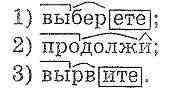 12. Допущена ошибка в образованииформы;1) слазь состула;2) не бежи такбыстро;3) не ходите наулицу.13. Безличным являетсяглагол:1) клонит(косну);2) закатилось;3) взгрустнулось.14. Пропущена буква Ы вглаголе:разбрас...вать;отказ...ваться;команд...вать.15. Глагол в предложенииBсeзахотели мороженогоимеет признаки:1) совершенныйвид;2) непереходный;3)II спряжение;4) изъявительноенаклонение;5) прошедшее время; 6)м.р.;мы. ч.Контрольный тест 9.Обведите номера правильных ответов1. Грамматикаизучает:1) частиречи;2) части слова;.3) предложения.2. Морфологияизучает:1) членыпредложения;2) частиречи;3) частислова.3. Слова,употребляемые жителями той или инойместности,называются:1) неологизмами;2) диалектизмами;3) профессионализмами.4. Общеупотребительную  лексику включает группаслов:1) учитель,школа,телевизор;2) байка,вѐдро,гутарить;3) слагаемое,множитель,делитель.5. Слова,вышедшие из активного повседневного употребления,называются:1) диалектизмами;2) неологизмами;3) устаревшими.6. Фразеологизмом являетсясловосочетание:1) перегибатьпалку;2) читатьгазету;3) ломатьголову.7. Словообразование—раздел науки о языке,изучающий:1) морфологические признакислов;2) строениепредложений;3) способы образованияслов.8.  Основа правильно выделена вслове: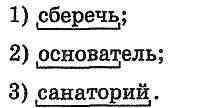 9. Схеме соответствуетслово: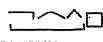 1) перебежчик;2) растительный;3) украсить.10. Приставочным способом образованослово:1) подосиновик;2) подглядеть;11. Способ словообразования определенправильно: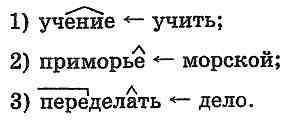 12. К разносклоняемым относятся именасуществительные:1) ж.р.с нулевымокончанием;2) м.р.с окончанием-а;3) ср.р.,оканчивающиеся на-мя.13. К разносклоняемым относится имясуществительное:1) воля;2) племя;3) путь.14. Прилагательное в форме сравнительнойстепени:1) красивейший;2) болеекрасивый;3) красивее.15. Качественные именаприлагательные:обозначают материал, из которого сделан предмет;6) обозначают принадлежность чего-либо лицу илиживотному;7) обозначают признак предмета,который может быть в предмете в большей илименьшейстепени.16. Качественным является имяприлагательное:1) металлический;2) овечий;3) горький.17. Именачислительные:1) обозначают количество и порядок предметов присчете;2) отвечают на вопросы сколько?который?;3) по составу могут быть количественными ипорядковыми.18. Количественным числительным являетсяслово:1) полторы;2) седьмой;3) оба.19. Местоимения сам,самыйявляются:1) неопределенными;2) относительными;3) определительными.20. Глаголы в изъявительном наклонениимогут изменятьсяпо:1) лицам;2) числам;3) родам.21. Разносклоняемым являетсяслово:1) тусклый;2) путь;3) пришѐл.Итоговый диктант по русскому языку за курс 6 классаВ отсветах вечерней зари виднеется  зубчатый частокол елей.Сгущаются сумерки, и все исчезает во мраке ночи.Но вот выглядывает месяц и мягким светом загоняет потемки в лесную чащу, серебряным сиянием заливает небольшую поляну. Ничто не нарушает тишины.Вдруг хрустнул снег под чьими-то тяжелыми ногами. Это вышагивает дымчато-серый лось. Преспокойно пробирается к осинке и белогубой пастью хватает пахучую хвою, отфыркивается.Прискакал беляк, пристроился под невысокой, но ветвистой елкой. Осинка помешала лосю, он махнул головой, и с треском обломилась ветка. Зайчик оживился, грациозно приподнялся на задних лапках. Аппетитная веточка притягивает его. Зайцы всегда подбирают за лосями побеги осин.Лось стоит среди блестящих от лунного света снегов, жует хвою, а рядом зайчонок грызет лосиный подарок. Горечь осинки косому слаще сахара.(117 слов)(По Д. Зуеву.)Грамматические задания.Озаглавьтетекст.Произведите фонетический анализ слов: 1 вариант –елей;2 вариант – осинке.Произведите морфологическийанализ1 вариант – любого существительного; 2вариант – любого прилагательного.Произведите синтаксическийразбор1 вариант – любого сложносочиненного предложения; 2 вариант– любого осложненного предложения.ДатаТемаТемаТемаЗадания1-е полугодиеПовторение изученного в 5Повторение изученного в 5Повторение изученного в 5Повторение изученного в 509.09классе.классе.классе.классе.§ 1- 9. Упражнения 16, 21, 30, 33, 36, 44.Диагностический диктант поДиагностический диктант поДиагностический диктант поДиагностический диктант по§ 10 – 11. Упражнения 46, 49, 50.23.09повторению.повторению.повторению.повторению.30.09Лексика. Фразеология.Лексика. Фразеология.Лексика. Фразеология.Лексика. Фразеология.§ 12 – 18. Упражнения 65, 68, 73, 81.30.09Культура речи.Культура речи.Культура речи.Культура речи.§ 19 – 23. Упражнения 86, 89, 96, 99, 104§ 19 – 23. Упражнения 86, 89, 96, 99, 104(устно), 105 (устно).Контрольная работа поКонтрольная работа поКонтрольная работа поКонтрольная работа поматериалам предыдущих тем.материалам предыдущих тем.материалам предыдущих тем.материалам предыдущих тем.§ 13. Упражнения 62 (письменно). § 24.07.10Упражнения 111, 112, 119.21.10Словообразование.Словообразование.Словообразование.Словообразование.§ 26, 27,28. Упражнения 125, 127, 128,21.10Словообразование.Словообразование.Словообразование.Словообразование.130,Орфография.Орфография.Орфография.Орфография.131, 136.131, 136.Словообразование.Словообразование.Словообразование.Словообразование.§ 29 – 31. Упражнения 138, 141, 143,Словообразование.Словообразование.Словообразование.Словообразование.153.Орфография.Орфография.Орфография.Орфография.Словообразование.Словообразование.Словообразование.Словообразование.§ 32 – 35. Упражнения 154, 155, 160,Словообразование.Словообразование.Словообразование.Словообразование.161, 168,161, 168,Орфография.Орфография.169, 173, 174, 180.169, 173, 174, 180.169, 173, 174, 180.169, 173, 174, 180.Контрольная работа поКонтрольная работа поматериалам предыдущих тем.материалам предыдущих тем.28.10Упражнения 176, 177.Упражнения 176, 177.Упражнения 176, 177.Упражнения 176, 177.Морфология. ИмяМорфология. Имя§36 – 39. Упражнения 204, 209, 210, 218.§36 – 39. Упражнения 204, 209, 210, 218.§36 – 39. Упражнения 204, 209, 210, 218.§36 – 39. Упражнения 204, 209, 210, 218.11.11существительное.существительное.Морфология. ИмяМорфология. Имя§ 40 – 43. Упражнения 224, 229, 236,238.§ 40 – 43. Упражнения 224, 229, 236,238.§ 40 – 43. Упражнения 224, 229, 236,238.§ 40 – 43. Упражнения 224, 229, 236,238.существительное.существительное.§ 44 – 46. Упражнения 245, 251, 251,§ 44 – 46. Упражнения 245, 251, 251,§ 44 – 46. Упражнения 245, 251, 251,§ 44 – 46. Упражнения 245, 251, 251,существительное.существительное.253. Сочинение по картине. Упр.62253. Сочинение по картине. Упр.62253. Сочинение по картине. Упр.62253. Сочинение по картине. Упр.62253. Сочинение по картине. Упр.62253. Сочинение по картине. Упр.62253. Сочинение по картине. Упр.62253. Сочинение по картине. Упр.6225.11Контрольная работа по материаламКонтрольная работа по материалам§ 47 – 48. Упражнения 272, 273, 274,§ 47 – 48. Упражнения 272, 273, 274,§ 47 – 48. Упражнения 272, 273, 274,§ 47 – 48. Упражнения 272, 273, 274,предыдущих тем.предыдущих тем.277, 280.277, 280.277, 280.277, 280.02.12Имя прилагательное.Имя прилагательное.Повторение.Повторение.§ 47 – 48. Упражнения 277, 280.§ 47 – 48. Упражнения 277, 280.§ 47 – 48. Упражнения 277, 280.§ 47 – 48. Упражнения 277, 280.09.12Степени сравнения именСтепени сравнения имен§49-52. Упражнения 281, 283, 288, 290,§49-52. Упражнения 281, 283, 288, 290,§49-52. Упражнения 281, 283, 288, 290,§49-52. Упражнения 281, 283, 288, 290,09.12прилагательных. Разряды поприлагательных. Разряды по293, 299293, 299293, 299293, 299293, 299293, 299значению.значению.Морфологический разборМорфологический разбор§53-54. Упражнения301,308,309,312.§53-54. Упражнения301,308,309,312.§53-54. Упражнения301,308,309,312.§53-54. Упражнения301,308,309,312.прилагательных.прилагательных.§53-54. Упражнения301,308,309,312.§53-54. Упражнения301,308,309,312.§53-54. Упражнения301,308,309,312.§53-54. Упражнения301,308,309,312.прилагательных.прилагательных.23.12Не сНе с§55-56. Упражнения 314,320,325.§55-56. Упражнения 314,320,325.§55-56. Упражнения 314,320,325.§55-56. Упражнения 314,320,325.§55-56. Упражнения 314,320,325.§55-56. Упражнения 314,320,325.прилагательным.прилагательным.Упражнения 313, 321, 322, 324.Упражнения 313, 321, 322, 324.Упражнения 313, 321, 322, 324.Упражнения 313, 321, 322, 324.Упражнения 313, 321, 322, 324.Упражнения 313, 321, 322, 324.2-е полугодие2-е полугодие2-е полугодие2-е полугодие2-е полугодиеБуквы о-е после шипящих и ц вБуквы о-е после шипящих и ц всуффиксах прилагательных..суффиксах прилагательных..суффиксах прилагательных..13.01Н-нн в суффиксахН-нн в суффиксах§63-64. Упражнения 362,363,366,368,369, 370,372,373. Контр.§63-64. Упражнения 362,363,366,368,369, 370,372,373. Контр.§63-64. Упражнения 362,363,366,368,369, 370,372,373. Контр.§63-64. Упражнения 362,363,366,368,369, 370,372,373. Контр.§63-64. Упражнения 362,363,366,368,369, 370,372,373. Контр.§63-64. Упражнения 362,363,366,368,369, 370,372,373. Контр.прилагательныхприлагательныхвопросы и задания с. 39. Слова ввопросы и задания с. 39. Слова ввопросы и задания с. 39. Слова ввопросы и задания с. 39. Слова вРазличение на письмеРазличение на письмеРазличение на письмерамке.рамке.рамке.рамке.суффиксов к-ск. Дефисное исуффиксов к-ск. Дефисное исуффиксов к-ск. Дефисное ирамке.рамке.рамке.рамке.суффиксов к-ск. Дефисное исуффиксов к-ск. Дефисное исуффиксов к-ск. Дефисное ислитное написание сложныхслитное написание сложныхслитное написание сложныхприлагательных.прилагательных.прилагательных.27.01Имя числительное какИмя числительное как§67-69. Упражнения 395,396,398,399,400,402,403.§67-69. Упражнения 395,396,398,399,400,402,403.§67-69. Упражнения 395,396,398,399,400,402,403.§67-69. Упражнения 395,396,398,399,400,402,403.27.01часть речи. Простые ичасть речи. Простые исоставные числительные.составные числительные.Мягкий знак на конце и вМягкий знак на конце и всередине чисел.середине чисел.Числительные,Числительные,§71-72. Упражнения 409,412,413,414,415,416§71-72. Упражнения 409,412,413,414,415,416§71-72. Упражнения 409,412,413,414,415,416§71-72. Упражнения 409,412,413,414,415,41603.02обозначающие целые числа.Разряды количественныхчислительных.10.0210.02Дробные, собирательные и§70,73,74. Упражнения 404,405,418,420424,426.§70,73,74. Упражнения 404,405,418,420424,426.порядковые числительные.Контрольные вопросы и задания с. 62.Контрольные вопросы и задания с. 62.порядковые числительные.02.0302.03Морфологический разбор имени§75.План разбора. Упр. 427,428. Подготовиться к§75.План разбора. Упр. 427,428. Подготовиться кчислительного. Повторение.словарному диктанту.словарному диктанту.числительного. Повторение.Местоимение как часть речи.§76-78. Упражнения 433, 434,435,440,442,444,447.§76-78. Упражнения 433, 434,435,440,442,444,447.16.0316.03Личные местоимения.Возвратное местоимение «себя».30.0330.03Относительные  и вопросительные   местоимения.§79-81 Упр. 451,454,460,461,464,466,474.§79-81 Упр. 451,454,460,461,464,466,474.Неопределенные, отрицательные.Притяжательные,§82-87, упр.475, 479,484,485,488,490,496.§82-87, упр.475, 479,484,485,488,490,496.14.0414.04указательные,определительныеопределительныеместоимения.местоимения.Морфологическийразбор местоимения.Глагол как часть речи.§88-90. Упражнения 508, 509,516,527,529,536.§88-90. Упражнения 508, 509,516,527,529,536.20/0420/04Разноспрягаемые глаголы.Переходность глаголов.Наклонение глагола.§ 91-95, упр.539,543,549,553,557,567, 569§ 91-95, упр.539,543,549,553,557,567, 569Наклонение глагола.§ 91-95, упр.539,543,549,553,557,567, 569§ 91-95, упр.539,543,549,553,557,567, 56927.0427.04Изъявительное, условное,повелительное. Безличныеглаголы.18.0518.05Морфологический разбор§96-98, стр. 138  контр. вопросы.§96-98, стр. 138  контр. вопросы.18.0518.05Морфологический разбор§96-98, стр. 138  контр. вопросы.§96-98, стр. 138  контр. вопросы.глаголов. ПравописаниеУпражнения 576,582,583. ПланУпражнения 576,582,583. Плансуффиксов глагола.Упражнения 576,582,583. ПланУпражнения 576,582,583. Плансуффиксов глагола.разбора.разбора.Обобщение по теме «Глагол».разбора.разбора.Обобщение по теме «Глагол».3.Запомнитеосновныефакты, ивкакойпоследовательностиони изложены.4.Подумайте, о чѐм идѐт речь в тексте, какова еготема.Подумайте, о чѐм идѐт речь в тексте, какова еготема.Подумайте, о чѐм идѐт речь в тексте, какова еготема.2)Т..жѐлый,трен..рТ..жѐлый,трен..р3)Д..ван,пож..летьД..ван,пож..леть4)Сл..варь,пом..ститьсяСл..варь,пом..ститься3. В каком ряду во всех словах пропущена одна и та жебуква?3. В каком ряду во всех словах пропущена одна и та жебуква?3. В каком ряду во всех словах пропущена одна и та жебуква?3. В каком ряду во всех словах пропущена одна и та жебуква?3. В каком ряду во всех словах пропущена одна и та жебуква?1)Ч..рный,крыж..вникЧ..рный,крыж..вник2)Про..ьба,ра..чертитьПро..ьба,ра..чертить3)Об..езд,июл..скийОб..езд,июл..ский4)Г..тара,соб..руГ..тара,соб..ру4. Какоесловосостоитизприставки,корня,одногосуффиксаиокончания?окончания?1)Возница2)Домовой3)Подводный4)Запад5. В каком ряду в обоих случаях на месте пропуска пишется одна и та жебуква?5. В каком ряду в обоих случаях на месте пропуска пишется одна и та жебуква?5. В каком ряду в обоих случаях на месте пропуска пишется одна и та жебуква?5. В каком ряду в обоих случаях на месте пропуска пишется одна и та жебуква?5. В каком ряду в обоих случаях на месте пропуска пишется одна и та жебуква?5. В каком ряду в обоих случаях на месте пропуска пишется одна и та жебуква?1)Прав..льный, на дальн..мберегуПрав..льный, на дальн..мберегуПрав..льный, на дальн..мберегу2)Ф..летовый,гард..робФ..летовый,гард..роб3)Ветер разве..т, траваст..летсяВетер разве..т, траваст..летсяВетер разве..т, траваст..лется4)Флаг Росси.. , отп..ретьдверьФлаг Росси.. , отп..ретьдверьФлаг Росси.. , отп..ретьдверь7. В каком ряду оба существительных относятся к3-мусклонению?7. В каком ряду оба существительных относятся к3-мусклонению?1)Выглянуть из-за тучи, жить вроскоши2)В узкой щели, помочьподруге3)Средство от мозолей, нуждаться впомощи4)Постричь волосы, любишьсладости8. В каком ряду оба глагола относятся к1-муспряжению?8. В каком ряду оба глагола относятся к1-муспряжению?1)Выскочу,перегореть2)Найду,удержать3)Собирать,нарисую4)Вылечу,растаять9. В каком ряду в обоих случаях пропущена одна и та жебуква?9. В каком ряду в обоих случаях пропущена одна и та жебуква?1)Метк..м словом, в зимн..муборе2)Жале..м щенка, протира..тзеркало3)Накле..и марку, постел..мскатерть4)Ехать на трамва.., в письмеМари..10. В каком ряду в обоих словах на месте пропуска пишетсяЬ?10. В каком ряду в обоих словах на месте пропуска пишетсяЬ?1)Обжеч..ся,катаеш..ся2)Начинает..ся,немощ..ный3)Программа передач..,плащ..4)Под..ѐм,вороб..и11.Напишите11.Напишитечасть (части)речи,которой(которыми)выраженосказуемое (сказуемые) впредложениисказуемое (сказуемые) впредложениисказуемое (сказуемые) впредложенииКрасна изба углами, а печь – пирогами.Красна изба углами, а печь – пирогами.Красна изба углами, а печь – пирогами.Красна изба углами, а печь – пирогами.12. Какая пара слов являетсясловосочетанием?12. Какая пара слов являетсясловосочетанием?12. Какая пара слов являетсясловосочетанием?12. Какая пара слов являетсясловосочетанием?1)СоснастройнаСоснастройна2)ПередомнойПередомной3)Приставки исуффиксыПриставки исуффиксы4)Вышел излесуВышел излесу13. В каком предложении вместо слова НЕВЕЖДАнужно употребить13. В каком предложении вместо слова НЕВЕЖДАнужно употребить13. В каком предложении вместо слова НЕВЕЖДАнужно употребить13. В каком предложении вместо слова НЕВЕЖДАнужно употребить13. В каком предложении вместо слова НЕВЕЖДАнужно употребить13. В каком предложении вместо слова НЕВЕЖДАнужно употребитьсловоНЕВЕЖА?словоНЕВЕЖА?1)Он был полным невеждой, ничего нечитал.Он был полным невеждой, ничего нечитал.Он был полным невеждой, ничего нечитал.Он был полным невеждой, ничего нечитал.2)Это был грубый, невоспитанный человек,невежда.Это был грубый, невоспитанный человек,невежда.Это был грубый, невоспитанный человек,невежда.Это был грубый, невоспитанный человек,невежда.3)Невежда так же в ослепленье бранить науки иученье.Невежда так же в ослепленье бранить науки иученье.Невежда так же в ослепленье бранить науки иученье.Невежда так же в ослепленье бранить науки иученье.4)В математике он был невеждой, зато разбирался в футболе. 14. В какомВ математике он был невеждой, зато разбирался в футболе. 14. В какомВ математике он был невеждой, зато разбирался в футболе. 14. В какомВ математике он был невеждой, зато разбирался в футболе. 14. В какомВ математике он был невеждой, зато разбирался в футболе. 14. В какомпредложении знаки препинания расставлены неправильно?предложении знаки препинания расставлены неправильно?предложении знаки препинания расставлены неправильно?предложении знаки препинания расставлены неправильно?предложении знаки препинания расставлены неправильно?1)Спой, светик, нестыдись!Спой, светик, нестыдись!2)Всюду была тишина: в доме, во дворе, всаду.Всюду была тишина: в доме, во дворе, всаду.Всюду была тишина: в доме, во дворе, всаду.Всюду была тишина: в доме, во дворе, всаду.3)Пошѐл мелкий снег, и вдруг повалилхлопьями.Пошѐл мелкий снег, и вдруг повалилхлопьями.Пошѐл мелкий снег, и вдруг повалилхлопьями.Пошѐл мелкий снег, и вдруг повалилхлопьями.2)Последниеотблескивечернейзарипогаслиитѐмнаяночьспустилась наземлю.спустилась наземлю.3)Через окно я увидел, как большая серая птица села на ветку клѐна всаду.Через окно я увидел, как большая серая птица села на ветку клѐна всаду.Через окно я увидел, как большая серая птица села на ветку клѐна всаду.Через окно я увидел, как большая серая птица села на ветку клѐна всаду.Через окно я увидел, как большая серая птица села на ветку клѐна всаду.Через окно я увидел, как большая серая птица села на ветку клѐна всаду.4)Рыбкив   аквариумеленивошевелилиплавникамиплавникамиисонносмотрелиПадежиЕдинственное числоЕдинственное числоЕдинственное числоМножественноечислоМужской и средний родМужской и средний родЖенский родДля всех родовИ.одиноднооднаодниР.одногооднойодниходногод.одномуоднойоднимодномукак И. илиВ.Р.;какИ.однуодни, однихТ.однимодной(-ою)однимиТ.одной(-ою)одними(об)одномП.(об) одной(об) однихдва (м.и ср.две (ж.И.р.)р.)тричетыречетыреР.двухтрехтрехчетырехчетырехД.двумтрѐмтрѐмчетыремчетыремВ.как И.или Р.или Р.Т.четырьмячетырьмяП.(о(о(о) четырѐх(о) четырѐхСклонение числительных от пяти до двадцати и тридцатьСклонение числительных от пяти до двадцати и тридцатьСклонение числительных от пяти до двадцати и тридцатьСклонение числительных от пяти до двадцати и тридцатьСклонение числительных от пяти до двадцати и тридцатьСклонение числительных от пяти до двадцати и тридцатьСклонение числительных от пяти до двадцати и тридцатьИ., Б. Р.,И., Б. Р.,пять пятивосемьдвадцать двадцативосьмиД., П.Д., П.восемьюИ., В.сорокдевяностостоР., Д., Т., П.сорокадевяностастаПадежиот 50 до 80от 500 до 900200, 300, 400И.пятьдесятпятьсотдвестиР.пятидесятипятисотдвухсотД.пятидесятипятистамдвумстамВ.пятьдесятпятьсотдвести-пятьюдесятьТ.юпятьюстамидвумястамиП.(о)(о) пятистах(о) двухстахпятидесятиПадежиДля всех родовИ., В.ПолторастаР., Д., Т., П.полуторастаПадежиСоставное числительное 1986И.тысяча девятисот восемьдесят шестьР.тысячи девятисот восьмидесяти шестиД.тысяче девятистам восьмидесяти шестиВ.тысячу девятьсот восемьдесят шестьТ.тысячей девятьюстами восемьюдесятью шестьюП.(о) тысяче девятистах восьмидесяти, шестаПадежиМужской и средний родЖенский родПадежиЖенский родИ., В.полтораполторыИ.двоетроечетвероР.двоихдвтроихчетверыхтроихД.оимтроимчетверымтроимкак И. илиВ.Р.Т.ДвоимитроимичетверымичетверымиП.(о)двоих(о)троих(о)П.(о)двоих(о)троихчетверыхчетверыхПадежМужской и средний родЖенский родПадежЖенский родИ.обаобеР.обоихобеихобоихобеихД.обоимобеимобоимобеимВ.как И. или Р. обоимикак И. или Р. обеимиП.(об) обоих(об) обеихИ.тысяча девятьсот двенадцатыйР.тысяча девятьсот двенадцатогоД.тысяча девятьсот двенадцатомуВ.тысяча девятьсот двенадцатый (или как Р.)Т.тысяча девятьсот двенадцатымП.(о) тысяча девятьсот двенадцатомПадежиЛичные местоименияЛичные местоименияЛичные местоименияПадежиИ.п.ятыононоонамывыониР.П.менятебяегоегоеенасвасихД.п.мнетебеемуемуейнамвамимВ.п.менятебяегоегоеенасвасихТ.п.мнойтобойимимею(ей)намивамиимиП.п.(обо)мне(о)тебе(о)нем(о)нем(о)ней(о)нас(о)вас(о)нихМестоимен ияМестоимен ияМестоимен ияПадежиЕдинственное числоЕдинственное числоЕдинственное числоЕдинственное числоМножественное числоМножественное числоМножественное числоИ.п.кточточей, чьечьячьичьиР.П.когочегочьегочьегочьейчьихчьихД.п.комучемучьемучьемучьейчьимчьимВ.п.когочточей, чье,чей, чье,чьючьи (чьих)чьи (чьих)Т.п.кемчемчьегочьегочьейчьимичьимиП.п.(о) ком(о) чемчьимчьим(о) чьей(о) чьих(о) чьих(о) чьем)(о) чьем)Склонение местоимения сколько.Склонение местоимения сколько.Склонение местоимения сколько.Склонение местоимения сколько.Склонение местоимения сколько.ПадежиМестоимениеМестоимениеМестоимениеИ.п.сколько (студентов)сколько (студентов)сколько (студентов)сколько (учебников)сколько (учебников)сколькихсколькихР.П.(студентов)(студентов)скольких (учебников)скольких (учебников)сколькимсколькимД.п.(студентам)(студентам)скольким (учебникам)скольким (учебникам)скольких (студентов)В.п.сколько (учебников)Т.п.сколькими (студентами)сколькими (учебниками)П.п.(о) скольких (студентах)(о) скольких (учебниках)Единственное числоЕдинственное числоЕдинственное числоПадежиМуж.и ср.рЖен.р.Муж. и ср.р.Жен.рМуж.и ср.р.Жен.рЖен.рИ.п.весь, всевсясам, самосамасамый,самоесамаясамаяР.п.всеговсейсамогосамойсамогосамойсамойД.п.всемвсейсамомусамойсамомусамойсамойсамый,В.п.весь, все,всюсам, само,самоѐ,самое,самуюсамуюТ.п.всеговсейсамогосамусамогосамойсамойП.п.всем(обо)самимсамойсамым(о) самой(о) самой(обо)всехвсей(о) самом(о) самой(о) самомПродолжение.Продолжение.ПадежМножественное числоМножественное числоМножественное числоИ.п.всесамисамисамыеР.П.всехсамихсамихсамыхНаклоненияПримеры